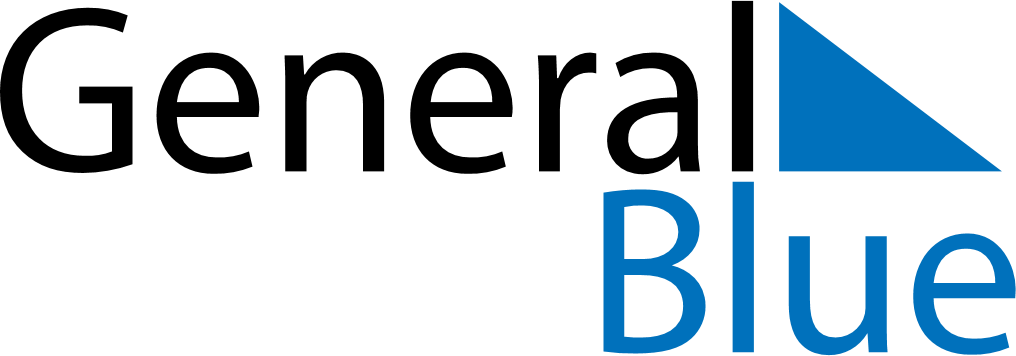 May 2024May 2024May 2024GibraltarGibraltarMondayTuesdayWednesdayThursdayFridaySaturdaySunday12345May Day678910111213141516171819202122232425262728293031Spring bank holiday